Veiligheid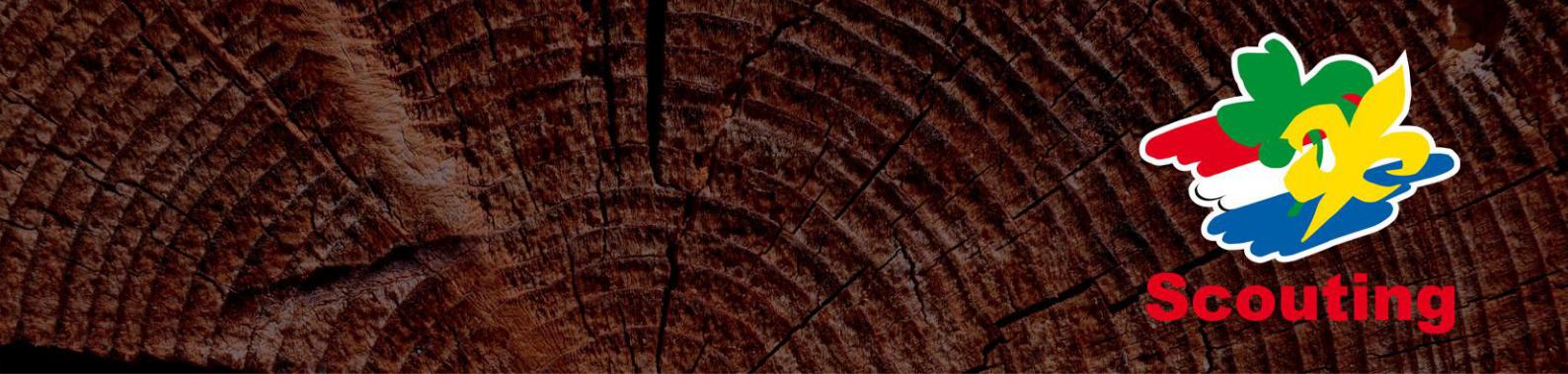 GezondheidsformulierPersoonlijke gegevensAchternaam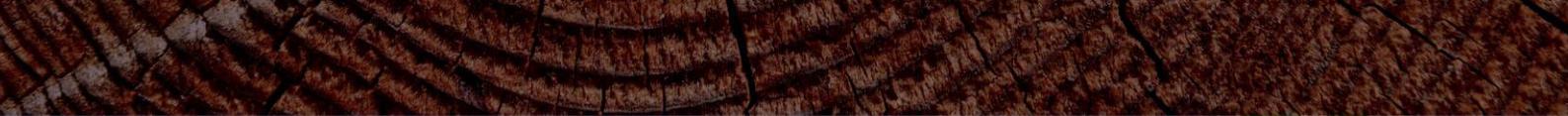 © Scouting Rhedense Pioniers Contactpersoon in geval van noodNaamRelatie met de deelnemerTelefoonnummerMobiel nummerMedische gegevensMaak indien nodig gebruik van een bijlage, voorzien van de naam van de deelnemer, voor het vermelden van de gevraagde gegevens.© Scouting Rhedense Pioniers Gegevens artsOndertekening© Scouting Rhedense PioniersVoornamenVoornamenRoepnaamAdresAdresPostcodePostcodeWoonplaatsTelefoonnummerTelefoonnummerGeboortedatumGeboortedatumGeslachtGeslachtKan en mag uw zoon/dochter zwemmen?Kan en mag uw zoon/dochter zwemmen?Kan en mag uw zoon/dochter zwemmen?Kan en mag uw zoon/dochter zwemmen?Kan en mag uw zoon/dochter zwemmen?Kan en mag uw zoon/dochter zwemmen?□ ja □ neeDiploma’s:Diploma’s:Verzekering / InsuranceVerzekering / InsuranceZorgverzekeringZorgverzekeringMaatschappijMaatschappijMaatschappijMaatschappijPolisnummerVraagt de gezondheid of het gedrag van uw zoon/dochter speciale zorg?□ ja□ nee□ neeZo ja, welke?Gebruikt uw zoon/dochter medicijnen?□ ja □ nee□ neeZo ja welke en wanneer?Is uw zoon/dochter allergisch?□ ja□ nee□ neeZo ja, waarvoor?Volgt uw zoon/dochter een dieet?□ ja□ nee□ neeZo ja, wat?Naam en adres huisartsNaam Adres Adres Telefoon Naam en adres tandartsNaam AdresTelefoon In geval van nood, ter beoordeling van eenIn geval van nood, ter beoordeling van eenDatumDatumHandtekening ouder/verzorgerarts, geef ik hierbij toestemming mijnarts, geef ik hierbij toestemming mijnzoon/dochter te laten opnemen enzoon/dochter te laten opnemen enbehandelen in een ziekenhuis, zonder mijnbehandelen in een ziekenhuis, zonder mijnvoorkennis, wanneer het niet mogelijk wasvoorkennis, wanneer het niet mogelijk wastijdig contact met mij op te nemen.tijdig contact met mij op te nemen.Tevens geef ik hierbij toestemming voor hetTevens geef ik hierbij toestemming voor hetverwerken van de gegevens als gedeeld in ditverwerken van de gegevens als gedeeld in ditformulier.formulier.